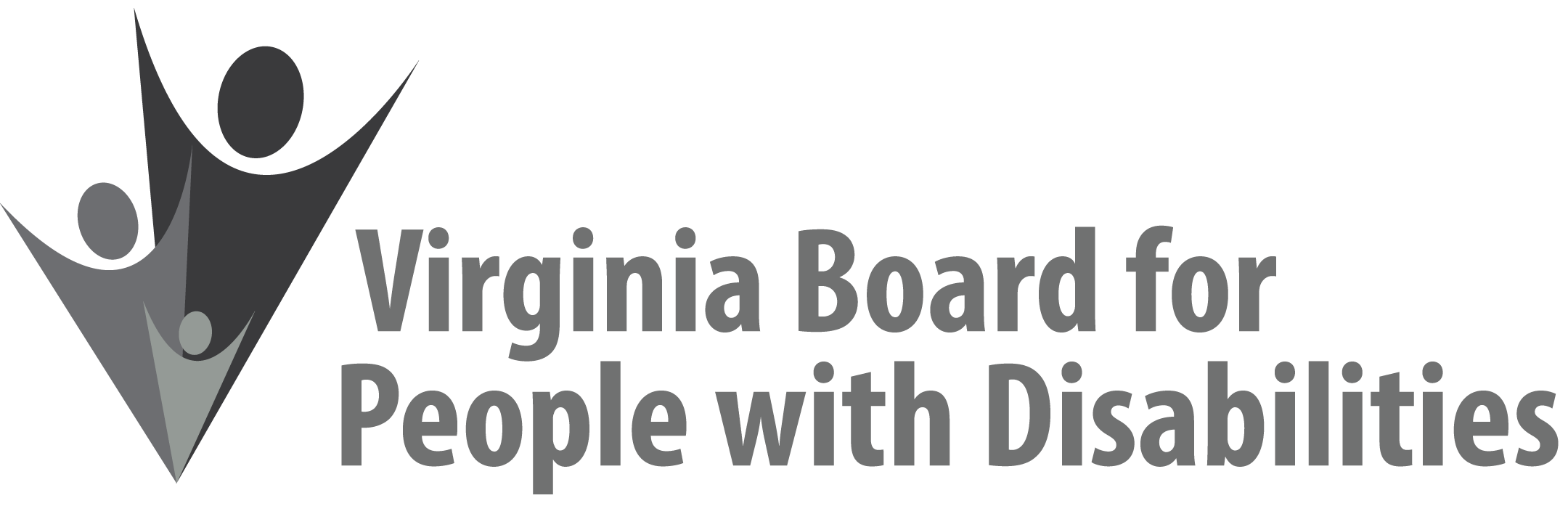 Mission
To create a Commonwealth that advances opportunities for independence, personaldecision-making and full participation in community life for individuals with developmental and other disabilities.Vision 
Virginians with developmental and other disabilities direct their own lives and choose how they live, learn, work, and play.BOARD MEETING AGENDASeptember 11, 2019
Four Points by Sheraton Hotel 4700 S. Laburnum Avenue Richmond, VA 232318:00am - 9:05 am	Executive Committee (see Attachment EC 1)8:30 - 9:00	Coffee/Continental breakfast– Ballrooms - Monet D & E9:15– 11:15 	COMMITTEE MEETINGSAdvocacy, Outreach, and Training, Renoir AInvestment and State Plan Oversight – Renoir BPolicy, Research, and Evaluation – Renoir C11:30	Lunch – Ballrooms D & EOverview of the Role and Work of VCU’s Partnership for People with Disabilities, Donna Gilles, Executive Director12:30 pm	FULL BOARD CONVENES – Ballrooms D & E12:35	Call to Order and Welcome/Introduction of new Board members, Ethel Parris Gainer 12:50	Approval June 12, 2019, Board meeting minutes, ACTION REQUIRED (Attachment BD 1), Ethel Parris Gainer12:55	Public Comment1:05	PRESENTATION:  Electronic Visit Verification, Tim Catherman, Nichole Martin, Nichole Braxton, Department of Medical Assistance Services2:00	Standing Committee Reports:Report of the Advocacy and Outreach CommitteeReport of the Policy, Research & Evaluation CommitteeReport of the Investment & State Plan Oversight CommitteeApproval of William & Mary grant renewal application, ACTION REQUIRED (ATTACHMENT BD 3)Approval of VCU-ABLES grant renewal application, ACTION REQUIRED (ATTACHMENT BD 4)Approval of Radford University grant renewal application, ACTION REQUIRED (ATTACHMENT BD 5)Approval of JMU grant no-cost extension request, ACTION REQUIRED (ATTACHMENT BD 6)Questions on Executive Committee meeting2:20	Primer on Basic Parliamentary Procedures, John Cimino2:40	Recommendation of the Executive Committee on Board Committee 
	Structure, ACTION REQUIRED (ATTACHMENT BD 2)3:10	Report on NACDD Annual meeting, Ethel Parris Gainer3:15	Agency and organizational updates 3:45	Other Business and Adjourn